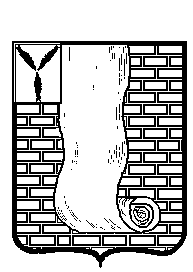 КРАСНОАРМЕЙСКОЕ РАЙОННОЕ СОБРАНИЕСАРАТОВСКОЙ ОБЛАСТИР Е Ш Е Н И Е О внесении изменений в Схему территориального планирования Красноармейского муниципального района Саратовской областиНа основании статьи 21 Градостроительного кодекса РФ, Федеральными законами от 06.10.2003 года № 131-ФЗ «Об общих принципах организации местного самоуправления в Российской Федерации»,  Красноармейское районное Собрание РЕШИЛО:Внести изменения в Схему территориального планирования Красноармейского муниципального района Саратовской области, утвержденную решением Красноармейского районного Собрания Саратовской области от 31.07.2009г. № 177( с изменениями от 29.11.2021 №81), следующие изменения:1.1.Картографический материал проекта Схемы территориального планирования Красноармейского муниципального района «Карта особо охраняемых природных территорий федерального, регионального, местного значения» «Карта размещения объектов федерального, регионального, местного значения», «Карта границ зон с особыми условиями территории», «Карта границ поселений и населённых пунктов, входящих в состав муниципального района» «Карта границ территорий, подверженных риску возникновения чрезвычайных ситуаций природного и техногенного характера» согласно приложению.Опубликовать настоящее решение, путем размещения на официальном сайте администрации Красноармейского муниципального района Саратовской области в информационно телекоммуникационной сети «Интернет». 3. Настоящее решение вступает в силу с момента его официального опубликования (обнародования). Председатель Красноармейскогорайонного Собрания                                                                          Л.В. ГерасимоваСекретарь  Красноармейскогорайонного Собрания                                                                            А.В.Кузьменко Приложение №1к решению Красноармейского районного собрания  Саратовской области    от 02.02.2023       № 05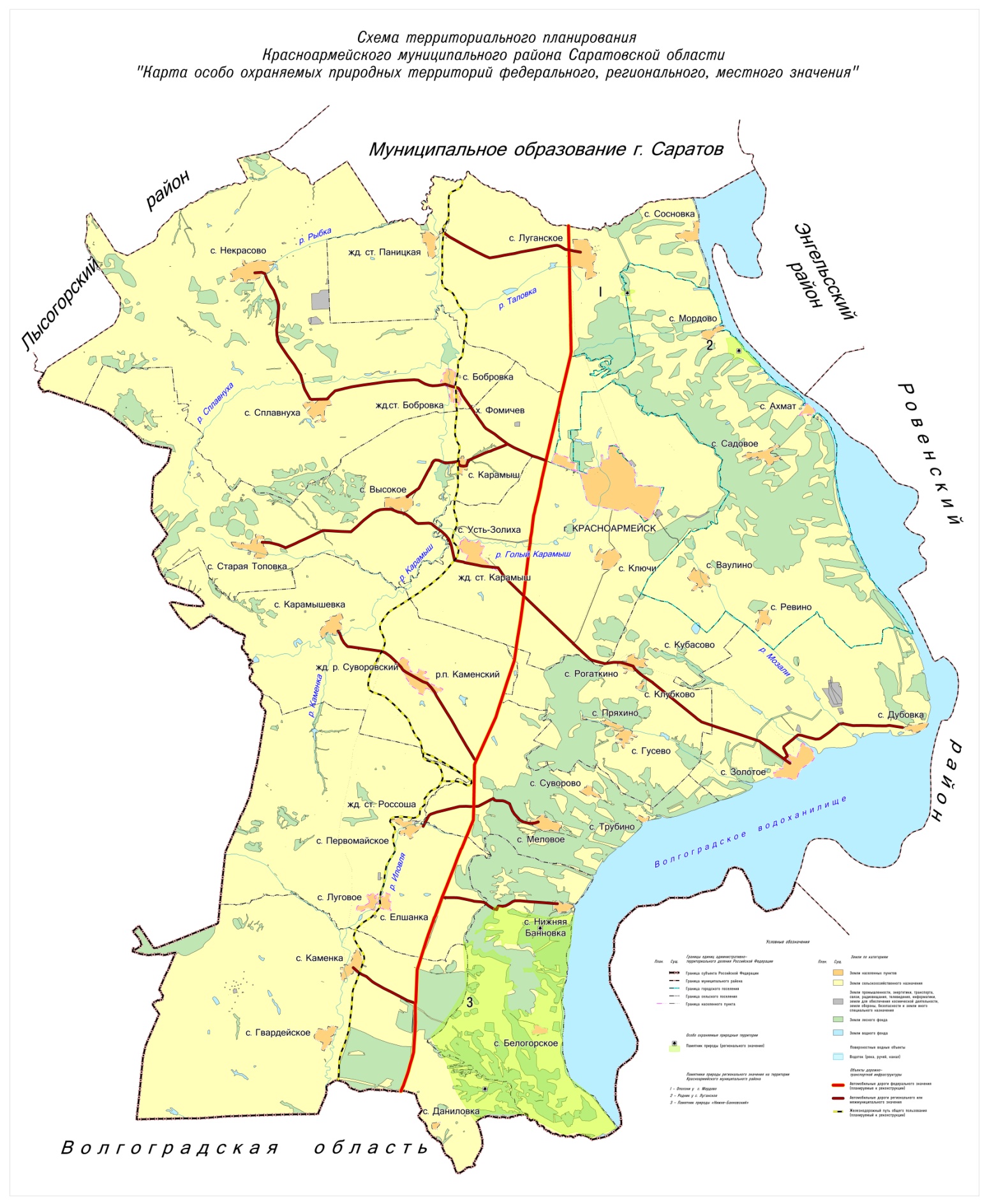 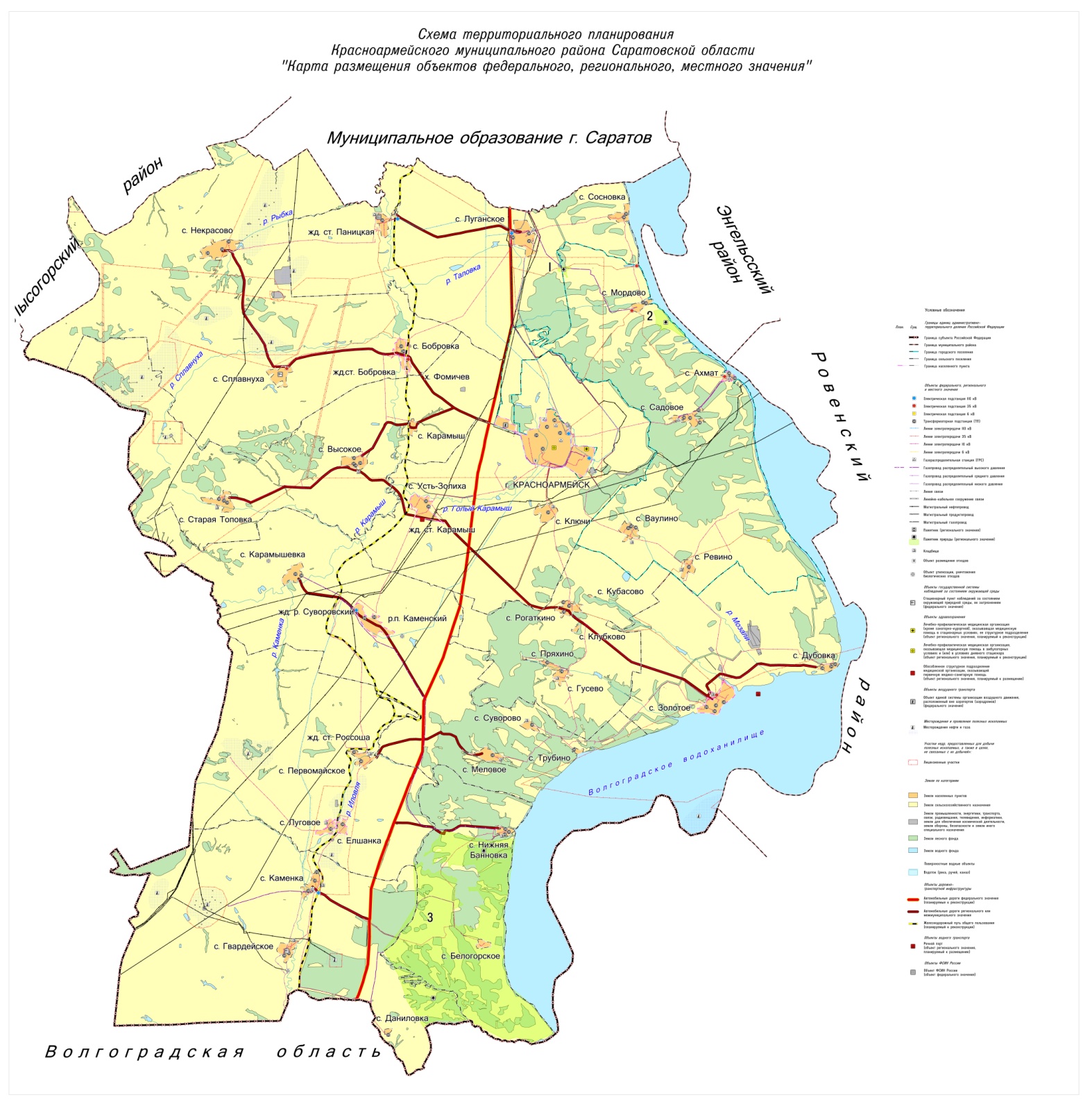 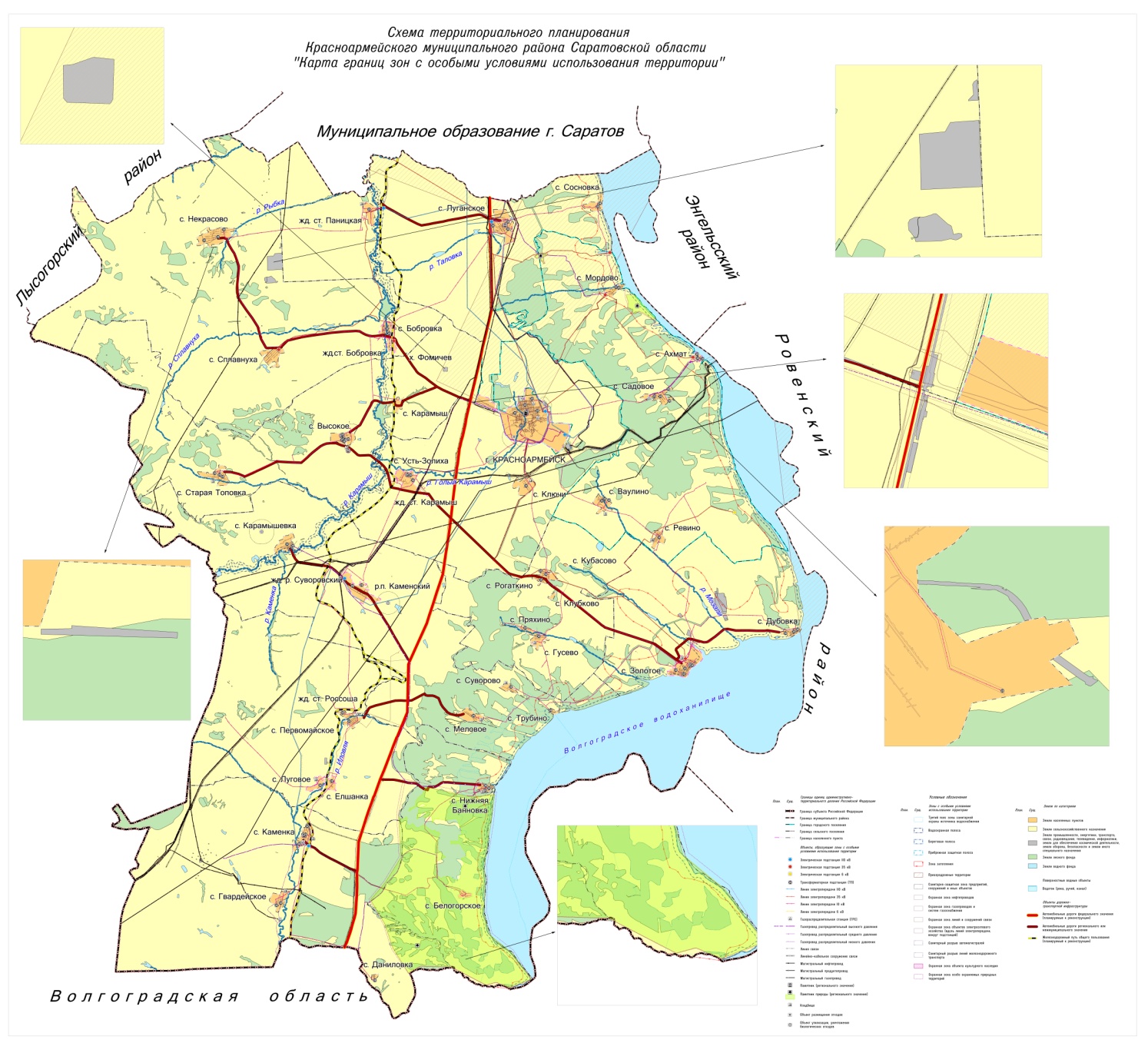 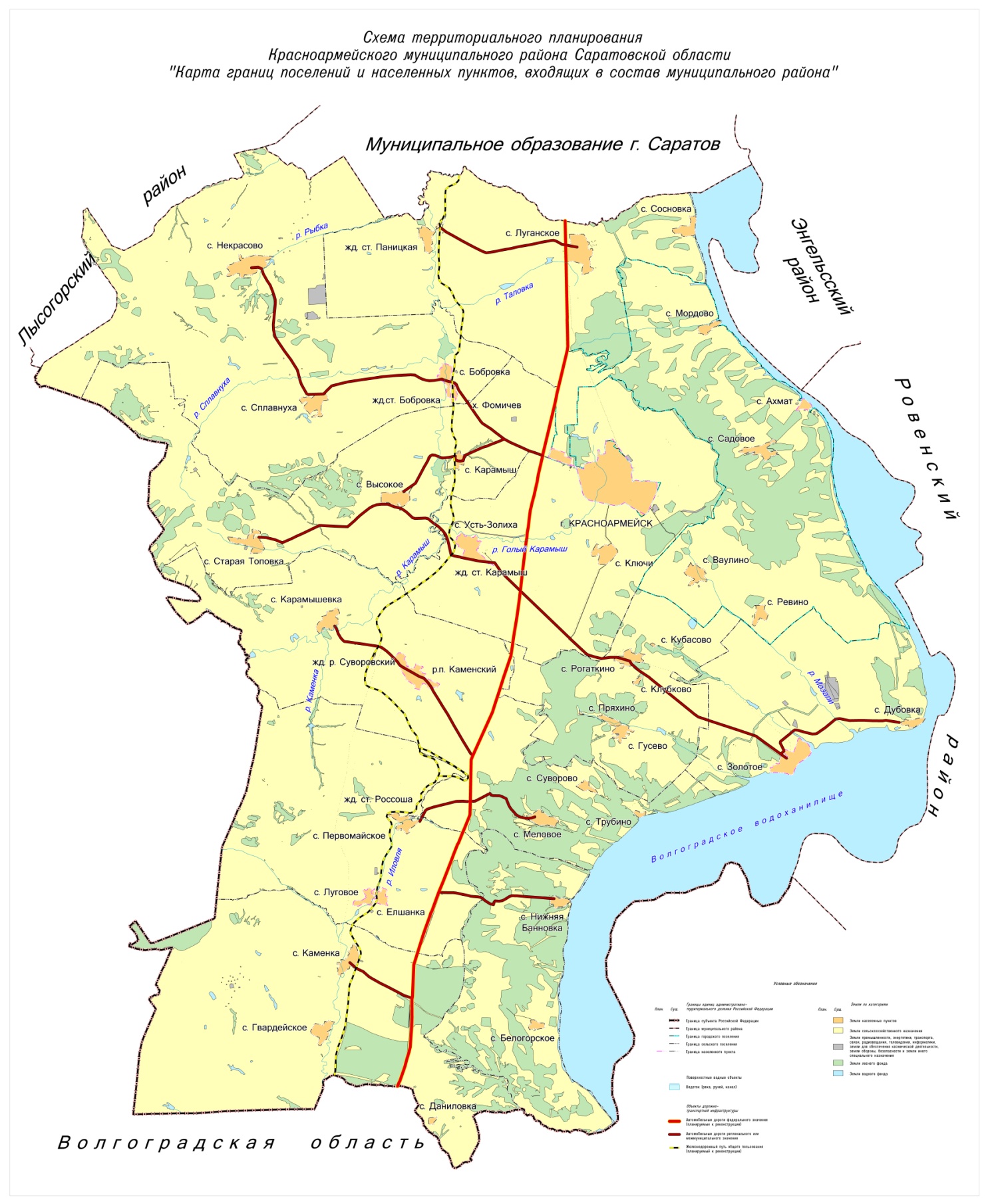 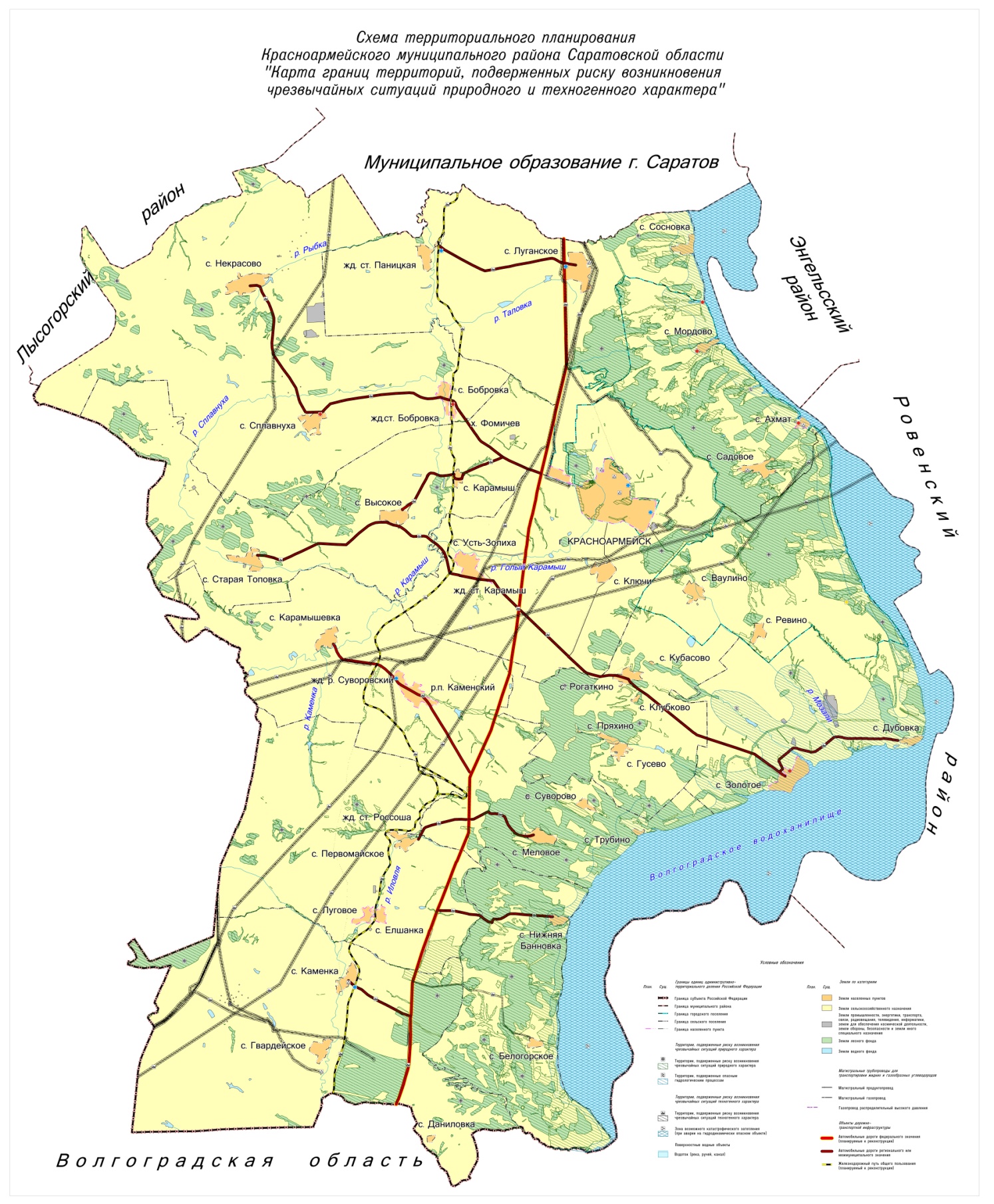 от02.02.2023№05от02.02.2023№05